Supplementary materialRapid One-step Enzyme Immunoassay and Lateral Flow Immunochromatographic Assay for Colistin in Animal Feed and FoodJiayi Wang 1, Jinyu Zhou 1, Yiqiang Chen 1, *, Xinpei Zhang 1, Yongpeng Jin 1, Xiaoqian Cui 1, Dongting He 1, Wenqing Lai 1, Lidong He 2 1 Beijing Advanced Innovation Center for Food Nutrition and Human Health, and State Key Laboratory of Animal Nutrition, College of Animal Science and Technology, China Agricultural University, Beijing, China 2 Department of Chemistry and Biochemistry, Florida State University, Tallahassee, FL, USA* Corresponding author: Yiqiang Chen, Ph. D, Associate Professor  Tel: (86-10)62733764; Fax: (86-10)62733588; E-mail: yqchen@cau.edu.cn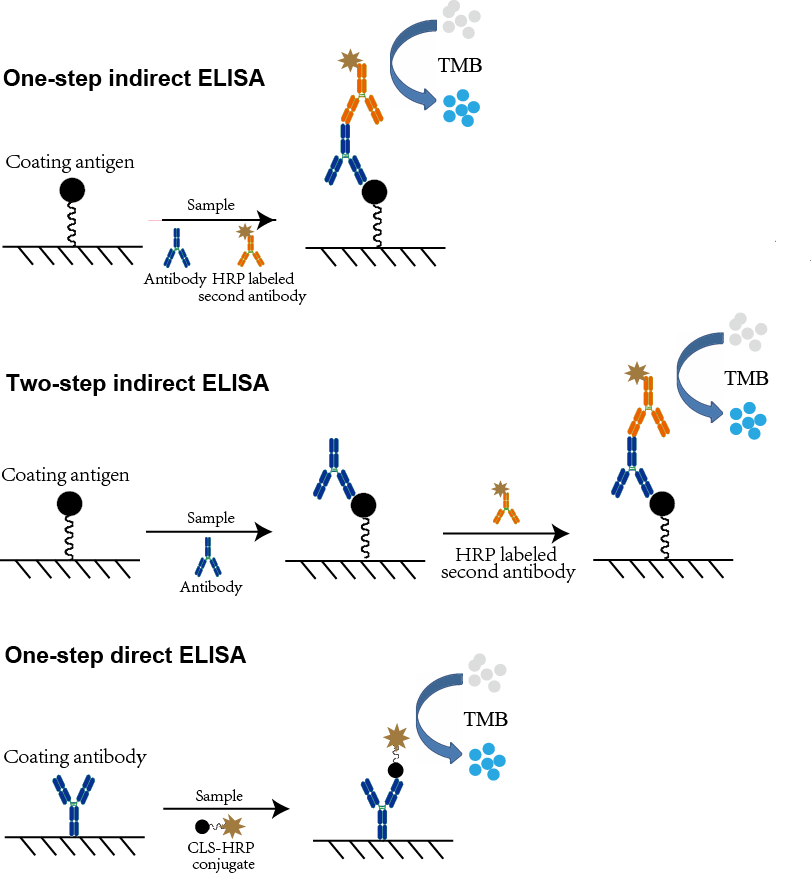 Fig. S1 Schemes of one-step indirect ELISA, two-step indirect ELISA and one-step direct ELISA for colistin. 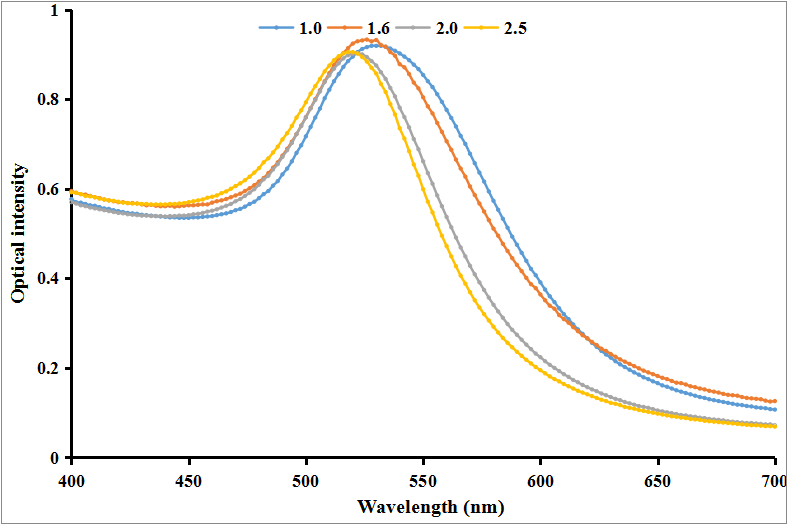 Fig. S2 Ultraviolet-visible spectrum of four GNPs solutions synthesized by reducing chlorauric acid with 1.0, 1.6, 2.0 and 2.5 mL of citrate solution. 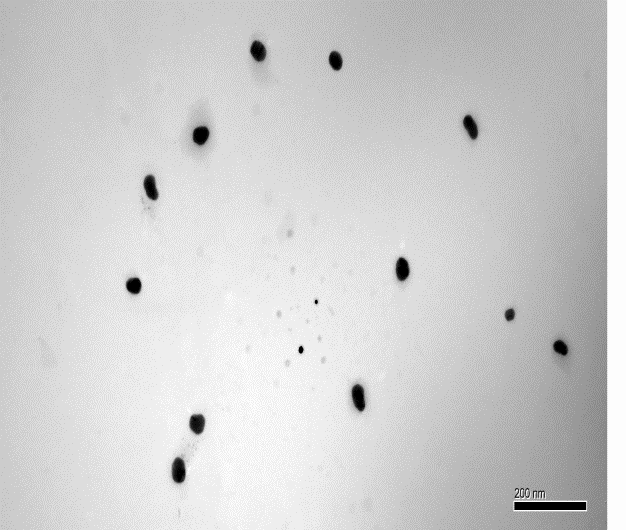 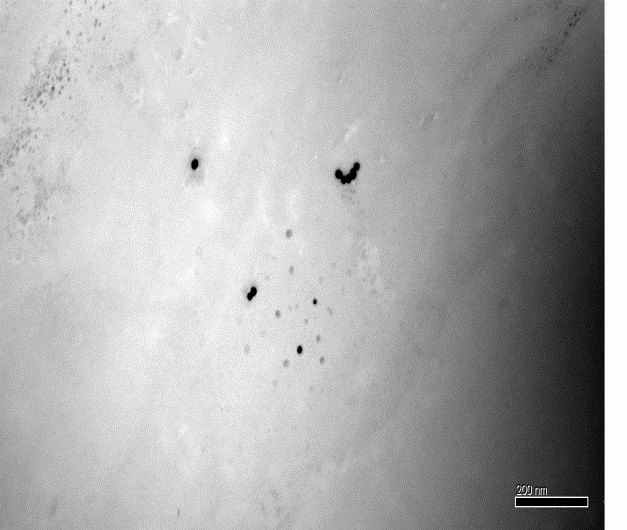 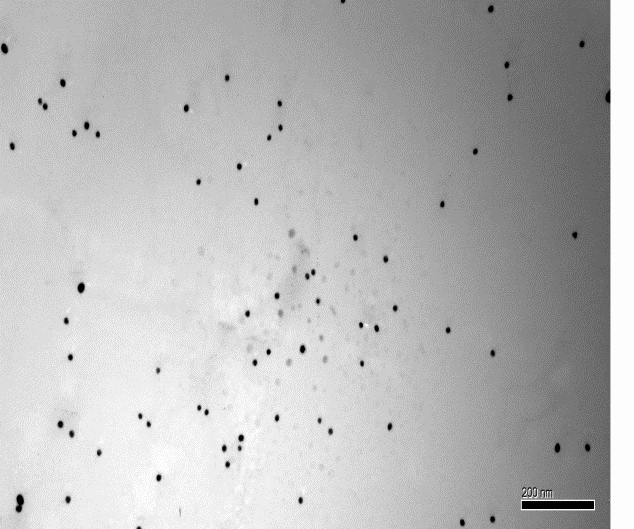 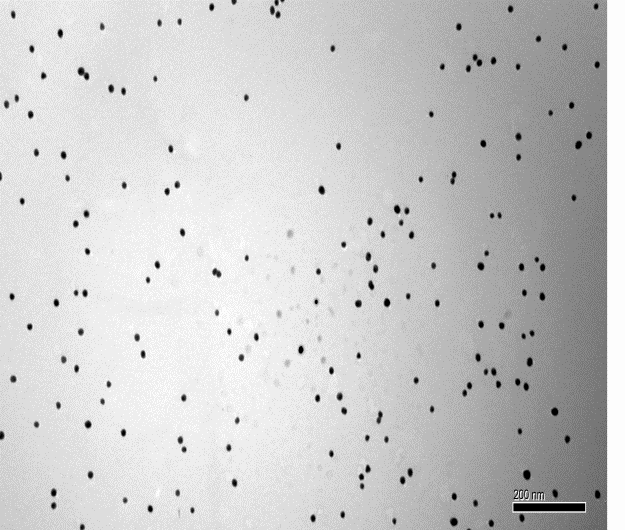 Fig. S3 TEM images of four GNPs solutions synthesized by reducing chlorauric acid with 1.0 mL (A), 1.6 mL (B), 2.0 mL (C) and 2.5 mL (D) of citrate solution.     Table S1 The IC50 values of all sera from mice immunized with two different dosages. Note: Group 1: Low dosage group, 15 μg per immunization; Group 2: High dosage group, 60 μg per immunization. Table S2 Comparison of one step ci-ELISA, two step ci-ELISA and one step cd-ELISA regarding IC50 values and assay time (n=4).Table S3 Comparison of the developed ELISA method with that literature reported enzyme immunoassay.Table S4 Detection results of colistin in actual animal feed by ELISA, LFIA and HPLC method.Group 112345678910IC50 values (ng/mL)821119377688511613312189Group 212345678910IC50 values (ng/mL)124149889510179761128692One step ci-ELISAtwo step ci-ELISAone step cd-ELISAIC50 value (ng/mL)9.7±0.29.1±0.123.7±0.4Assay time~60 min~110 min~60 minLimit of detectionAssay accuracyAssay precisionLiterature30 ng/mL in buffer ------Kitagawa et al., 198510.9 μg/kg in milk116-146%10.8-56.2%Suhren and Knappstein, 20055.9 μg/kg in milk87.44-110.13%,8.91-10.78%This study Sample No.12345678910Sample typeSwine feedSwine feedSwine feedSwine feedSwine feedSwine feedChicken feedChicken feedChicken feedChicken feedELISA, mg/kg24.5－19.7－6.7－－14.2－－LFIA, mg/kg 23.9－18.4－7.6－－15.4`－－LC-MS, mg/kg26.3－20.9－7.3－－14.7－－Sample No.11121314151617181920Sample typeChicken feedChicken feedMilkMilkMilkMilkMeatMeatMeatMeatELISA, mg/kg10.7－－－－－－0.091－－LFIA, mg/kg9.9－－－－－－0.087－－LC-MS, mg/kg10.2－－－－－－0.096－－